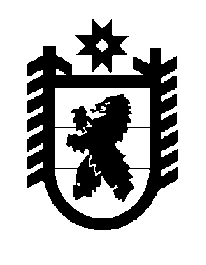 Российская Федерация Республика Карелия    ПРАВИТЕЛЬСТВО РЕСПУБЛИКИ КАРЕЛИЯРАСПОРЯЖЕНИЕ                                от  20 мая 2015 года № 317р-Пг. Петрозаводск Одобрить и подписать Соглашение между Правительством Республики Карелия и Правительством Ямало-Ненецкого автономного округа о торгово-экономическом, научно-техническом и социально-культурном сотрудничестве.           ГлаваРеспублики  Карелия                                                             А.П. Худилайнен